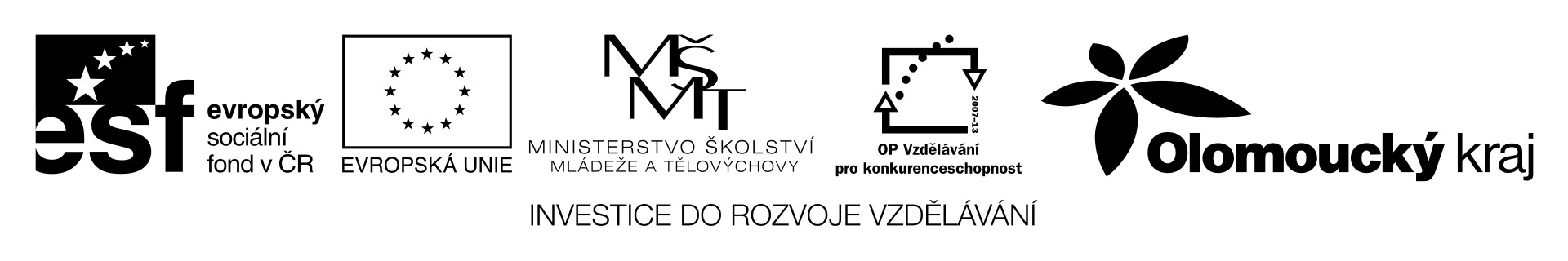 „Faraonovi hadi“Pomůcky a chemikálie:
miska s oxidem chromitým Cr2O3 nebo s popelem, filtrační papír, lžička, střička s ethanolem C2H5OH, špejle, zápalky, sacharosa (cukr – krupice), pevný NaHCO3 (jedlá soda)Postup:Do misky nasypte oxid chromitý a udělejte v něm důlek. Na papíru důkladně promíchejte sacharosu (cukr – krupice) s hydrogenuhličitanem sodným (jedlá soda) v objemovém poměru 9:1 (malé lžičky). Směs vsypte do důlku. Oxid chromitý okolo směsi cukru a jedlé sody rovnoměrně ovlhčete ethanolem a zapalte špejlí.Po chvíli od zapálení lze pozorovat vznik černého hada, který roste z důlku. Lze také cítit karamelovou vůni.Princip:Zapálením směsi dochází k hoření ethanolu, který se spaluje na oxid uhličitý a vodu. Touto reakcí se uvolňuje teplo.

Jedlá soda (hydrogenuhličitan sodný) se za tepla rozkládá za vzniku uhličitanu sodného a oxidu uhličitého.

Cukr (sacharosa) za tepla karamelizuje, karamel na vzduchu ihned tuhne a vznikající oxid uhličitý jej vyplňuje, a tím se tvoří těla ,,hadů“.